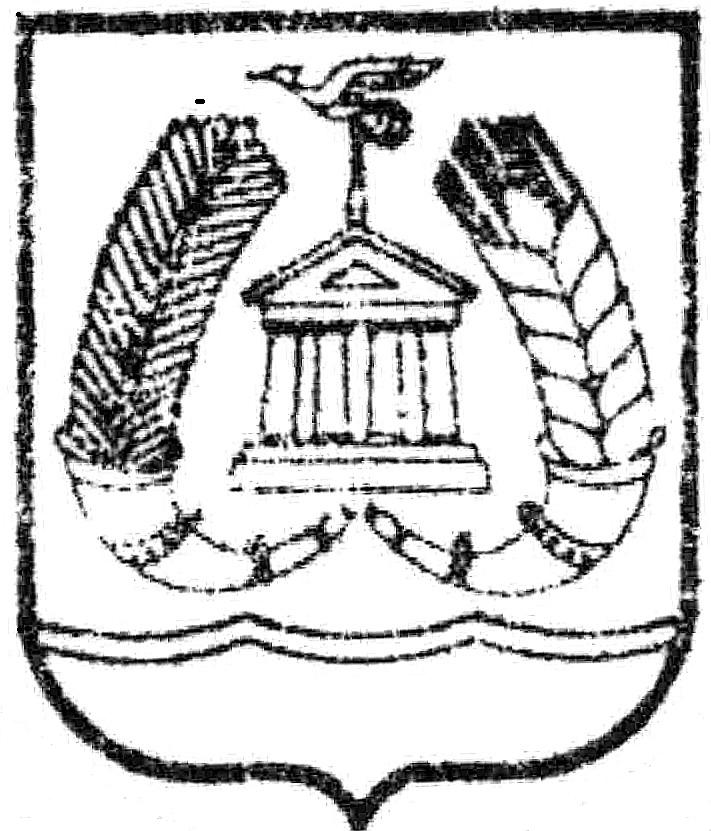 СОВЕТ ДЕПУТАТОВГАТЧИНСКОГО МУНИЦИПАЛЬНОГО РАЙОНА  ЛЕНИНГРАДСКОЙ  ОБЛАСТИР Е Ш Е Н И Еот 22 февраля .                                                                     № 288                                           О внесении изменений в приложение №1 к решению Совета депутатов Гатчинского муниципального района №81 от 25.09.2009 г. «О порядке присвоения и сохранения классных чинов муниципальным служащим муниципального образования Гатчинский муниципальный район Ленинградской области» (в  редакции  решения Совета депутатов  Гатчинского муниципального района  № 65 от 30.04.2010  г.)В соответствии с Федеральным законом «О муниципальной службе в Российской Федерации» от 02 марта 2007 года № 25-ФЗ (с изменениями); областным законом «О правовом регулировании муниципальной службы в Ленинградской области» от 11 марта 2008 года № 14-оз (с изменениями), Уставом Гатчинского муниципального района, Решением Совета депутатов Гатчинского муниципального района «Об утверждении Перечня должностей муниципальной службы Гатчинского муниципального района Ленинградской области и квалификационных требований к должностям муниципальной службы» № 46 от 27.06.2008 годаСовет депутатов Гатчинского муниципального районаРЕШИЛ:1. Внести в приложение № 1 к решению Совета депутатов Гатчинского муниципального района № 81 от 25.09.2009 г. «О порядке присвоения и сохранения классных чинов муниципальным служащим муниципального образования Гатчинский муниципальный район Ленинградской области» (в  редакции   решения  Совета депутатов   Гатчинского  муниципального  района  № 65 от 30.04.2010  г.)  - Положение о порядке присвоения и сохранения  классных чинов муниципальным служащим муниципального образования Гатчинский муниципальный район Ленинградской области -  изменения, изложив пункт 14  Приложения № 1 в следующей редакции:«14. Муниципальным служащим, замещающим должности муниципальной службы категорий «специалисты» и «обеспечивающие специалисты», а также должности муниципальной службы категории «руководители», относящиеся к главной, ведущей и старшей группам должностей муниципальной службы, классные чины присваиваются после сдачи ими квалификационного экзамена.Муниципальным служащим, замещающим должности муниципальной службы   категории «руководители», относящиеся к высшей группе должностей муниципальной службы, классные чины присваиваются после сдачи квалификационного экзамена, если решение о сдаче квалификационного экзамена этим муниципальным служащим принято Главой муниципального образования».2. Настоящее решение вступает в силу со дня официального опубликования. Глава Гатчинского муниципального района                                                     А.И. Ильин